Other Information:PE for Rowan Class will take place on Tuesdays and WednesdaysPE for Elm Class will take place on Wednesdays and ThursdaysHomework will go home every Friday. It needs to be returned to school by Thursday the following week. Key Dates:Infant Show: 	Dress Rehearsal 5th February at 2.00		Evening Performance 6th February at 6.30		Matinee Performance 7th February at 2.00		Evening Performance 8th February at 6.30 KS1 Assessment Meeting: 22nd January at and repeated on Wednesday 24th January at 9.00Spelling and Grammar Workshop: 31st January at 9.10 Requests:We would like contributions of the following…tissues, Tesco Extra Value Washing Up Liquid (without the ! symbol), junk modelling, sellotape, paper, wool, rubber bands and  pens for the writing area. THANK YOU! 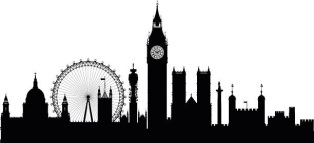 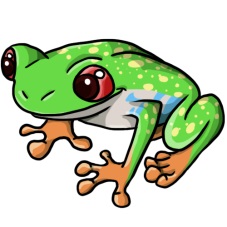 London & The RainforestDear Parents/Carers,Welcome to the Spring term in Year Two. Our Learning Projects this term are all about London and the Rainforest. Please see below for how this links to different areas of the curriculum.Best wishes,Emma Fitzpatrick and Lewis Turner London & The RainforestDear Parents/Carers,Welcome to the Spring term in Year Two. Our Learning Projects this term are all about London and the Rainforest. Please see below for how this links to different areas of the curriculum.Best wishes,Emma Fitzpatrick and Lewis Turner London & The RainforestDear Parents/Carers,Welcome to the Spring term in Year Two. Our Learning Projects this term are all about London and the Rainforest. Please see below for how this links to different areas of the curriculum.Best wishes,Emma Fitzpatrick and Lewis Turner London & The RainforestDear Parents/Carers,Welcome to the Spring term in Year Two. Our Learning Projects this term are all about London and the Rainforest. Please see below for how this links to different areas of the curriculum.Best wishes,Emma Fitzpatrick and Lewis Turner EnglishMathsMathsSciencePoetryStories in Familiar SettingsBooks by the Same AuthorMultiplication and Division3D shapeMeasureStatisticsFractions Living and GrowingPlants and AnimalsElectricity Art & DesignDesign & TechnologyREPSHEFamous ArtistsMaking a winding mechanism Understanding that people have beliefs Beliefs affect the choices we make Where money comes fromKeeping money safeMaking choices when spending ComputingGeographyHistoryPE	Creating and organising dataStoring and retrieving dataManipulating data Asking geographical questionsIdentify features of a locationIdentify land use around schoolDevise a simple map Comparing localities Handling evidenceAsking historical questionsUse artefacts to find informationIdentify ways in which the past is represented DanceGamesSpanishMusicVisits and EventsTo be able to recognise and name Spanish farm animals and the sounds they makeTo be able to greet and have a basic conversation with other children To be able to say ´its hot and its cold´To be able to name wild animals in SpanishTo be able to talk about what people eat at Easter in different countriesTo follow pitch contours with the voice (and kinaesthetically); to understand meaning of lyrics; to adapt vocal tone/expressive qualities of the voice; enunciate words correctly; to develop good posture; to develop more accurate intonation; to perform with regard to the audience.Barnet MuseumKew GardensFinchley Synagogue 